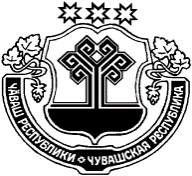 О прогнозе социально-экономического развития Конарского сельского поселения Цивильского района Чувашской Республики на 2020 год и на период до 2022 года В соответствии с пунктом 3 статьи 173 Бюджетного кодекса Российской ФедерацииПОСТАНОВЛЯЕТ:  1.  Одобрить прилагаемые основные показатели прогноза социально-экономического развития Конарского сельского поселения Цивильского района Чувашской Республики на 2020 год и на период до 2022 года. 2. Признать утратившим силу постановление администрации Конарского сельского поселения Цивильского района от 25.10.2018г. № 63 «О прогнозе социально-экономического развития Конарского сельского поселения Цивильского района Чувашской Республики на 2019 год и на плановый период до 2021 годов».           3. Настоящее постановление вступает в силу после его официального опубликования (обнародования). Глава администрацииКонарского сельского поселения                                                                            Г.Г. ВасильевПриложение                                                                                к постановлению администрацииКонарского сельского поселения06.11.2019 №67ЧĂВАШ РЕСПУБЛИКИ ÇÈРПЎ РАЙОНĚ ЧУВАШСКАЯ РЕСПУБЛИКА ЦИВИЛЬСКИЙ  РАЙОН  КОНАР ЯЛ  ПОСЕЛЕНИЙĚН АДМИНИСТРАЦИЙĚЙЫШĂНУ2019 ҫул чÿк уйăхĕн 06  № 67Конар поселокēАДМИНИСТРАЦИЯ КОНАРСКОГО СЕЛЬСКОГОПОСЕЛЕНИЯ ПОСТАНОВЛЕНИЕ  06 ноября  2019 года  № 67Поселок КонарОсновные показатели прогноза социально-экономического развития сельского (городского) поселения на 2020-2022 годыОсновные показатели прогноза социально-экономического развития сельского (городского) поселения на 2020-2022 годыОсновные показатели прогноза социально-экономического развития сельского (городского) поселения на 2020-2022 годыОсновные показатели прогноза социально-экономического развития сельского (городского) поселения на 2020-2022 годыОсновные показатели прогноза социально-экономического развития сельского (городского) поселения на 2020-2022 годыОсновные показатели прогноза социально-экономического развития сельского (городского) поселения на 2020-2022 годыОсновные показатели прогноза социально-экономического развития сельского (городского) поселения на 2020-2022 годыОсновные показатели прогноза социально-экономического развития сельского (городского) поселения на 2020-2022 годыОсновные показатели прогноза социально-экономического развития сельского (городского) поселения на 2020-2022 годыОсновные показатели прогноза социально-экономического развития сельского (городского) поселения на 2020-2022 годыОсновные показатели прогноза социально-экономического развития сельского (городского) поселения на 2020-2022 годыОсновные показатели прогноза социально-экономического развития сельского (городского) поселения на 2020-2022 годыОсновные показатели прогноза социально-экономического развития сельского (городского) поселения на 2020-2022 годыОсновные показатели прогноза социально-экономического развития сельского (городского) поселения на 2020-2022 годыОсновные показатели прогноза социально-экономического развития сельского (городского) поселения на 2020-2022 годыОсновные показатели прогноза социально-экономического развития сельского (городского) поселения на 2020-2022 годыПоказателиЕдиница отчетотчет оценка 2019 г.прогнозпрогнозпрогнозизмерения20172018оценка 2019 г.2020 г.2021 г.2022 г.I. Демографические показателиЧисленность постоянного населения (среднегодовая) - всегочеловек14221393134413401340 1340 в % к предыдущему году94989694100100 Число родившихсячеловек 1516101010 10 Число умершихчеловек 2114161412 12 Естественный приростчеловек -6 2-6-4-2 -2 II. Промышленное производствоОбъем отгруженных товаров собственного производства, выполненных работ и услуг собственными силами по видам деятельности: "Добыча полезных ископаемых"тыс.руб. в ценах соответствующих летв % к предыдущему году в сопоставимых ценах "Обрабатывающие производства"тыс.руб. в ценах соответствующих летв % к предыдущему году в сопоставимых ценах "Производство и распределение электроэнергии, газа и воды"тыс.руб. в ценах соответствующих лет230 235240245247 248 в % к предыдущему году в сопоставимых ценах 102 102102102100,8 100,4 III.СвязьНаличие персональных компьютеровшт.230 235340342345350 в том числе подключенных к сети Интернетшт.102 102320325330340 Наличие квартирных телефонных аппаратов сети общего пользования на 1000 человек населенияна конец года; шт.4 3 3333 IV.СтроительствоВвод в действие жилых домовтыс. кв. м. в общей площади0,450,450,610,450,45 0,45 Удельный вес жилых домов, построенных населением%100100100100100100V.ТранспортПротяженность автомобильных дорог общего пользования с твердым покрытием (федерального, регионального и межмуниципального, местного значения)км.22 24,924,924,924,4 24,4 VI. Сельское хозяйство Продукция сельского хозяйства в хозяйствах всех категорий тыс.руб. в ценах соответствующих лет5164,0 5200,05200,05250,053005350 в % к предыдущему году в сопоставимых ценах 101 101101101101101      в том числе:     продукция сельскохозяйственных организацийтыс.руб. в ценах соответствующих летв % к предыдущему году в сопоставимых ценах      продукция крестьянских (фермерских) хозяйствтыс.руб. в ценах соответствующих летв % к предыдущему году в сопоставимых ценах       продукция в  хозяйствах  населениятыс.руб. в ценах соответствующих летв % к предыдущему году в сопоставимых ценах Продукция растениеводства в хозяйствах всех категорийтыс.руб. в ценах соответствующих лет16790,0 16910,016910,016950,01700,017500,0 в % к предыдущему году в сопоставимых ценах 100,7 100100101101101 Продукция животноводства в хозяйствах всех категорийтыс.руб. в ценах соответствующих лет33000,0 32600,032600,032600,032600,032600,0 в % к предыдущему году в сопоставимых ценах 100,2 9898100100100 Производство важнейших видов продукции в натуральном выражении Валовой сбор зерна (в весе после доработки)тыс.тоннВаловой сбор сахарной свеклы тыс.тоннВаловой сбор картофелятыс.тоннВаловой сбор овощейтыс.тоннСкот и птица на убой (в живом весе)тыс.тоннМолокатыс.тоннЯицтыс.шт.VII. Потребительский рынокОборот розничной торговли  тыс.руб. в ценах соответствующих лет7400,0 7550,07550,07600,079008200 в % к предыдущему году в сопоставимых ценах102 102102102103,9103,7 Оборот общественного питаниятыс.руб. в ценах соответствующих летв % к предыдущему году в сопоставимых ценахОбъем платных услуг населению тыс.руб. в ценах соответствующих летв % к предыдущему году в сопоставимых ценах  в т.ч.              бытовые услугитыс.руб. в ценах соответствующих летв % к предыдущему году в сопоставимых ценах              транспортные услугитыс.руб. в ценах соответствующих летв % к предыдущему году в сопоставимых ценах                другие виды услугтыс.руб. в ценах соответствующих летв % к предыдущему году в сопоставимых ценахVIII. Малое предпринимательствоКоличество малых предприятий -всего по состоянию на конец года единиц6 55666 Среднесписочная численность работников (без внешних совместителей) по малым предприятиям -всегочеловек15 99101010 Выпуск товаров и услуг малыми предприятиями по всем видам деятельности тыс.руб. в ценах соответствующих лет2150,0 2200,02200,02250,023002350 в % к предыдущему году в сопоставимых ценах102 102,3102,3102,3102,3102,3 IX. Бюджет сельского (городского) поселенияДоходы-всеготыс.руб.4362,45838,66522,05500,55873,5 6428,3     в т.ч. собственные доходытыс.руб.2600,05838,66522,05500,55873,56428,3 Расходы- всеготыс.руб.4626,96248,36522,05500,55873,56428,3Дефицит (профицит) бюджетатыс.руб.264,5-409,70,00,00,00,0X. Труд и занятостьЧисленность трудовых ресурсовчеловек590 595590 585 585 585 Численность занятых в экономике (среднегодовая)-всегочеловекФонд заработной платы тыс.руб.Численность безработных, зарегистрированных в службах занятостичеловек3 32 3 3 3 